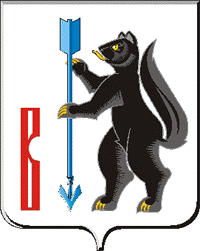  АДМИНИСТРАЦИЯГОРОДСКОГО ОКРУГА ВЕРХОТУРСКИЙП О С Т А Н О В Л Е Н И Еот 23.11.2020г. № 820г. ВерхотурьеОб утверждении порядка определения объема и условия предоставления муниципальным бюджетным и автономным учреждениям городского округа Верхотурский субсидии из бюджета городского округа Верхотурский на иные целиВ соответствии со статьей 78.1 Бюджетного кодекса Российской Федерации, постановлением Правительства Российской Федерации от 22.02.2020г. № 203 «Об общих требованиях к нормативным правовым актам и муниципальным правовым актам, устанавливающим порядок определения объема и условия предоставления бюджетным и автономным учреждениям субсидии на иные цели», руководствуясь Уставом городского округа Верхотурский, ПОСТАНОВЛЯЮ:	1.Утвердить Порядок определения объема и условия предоставления муниципальным бюджетным и автономным учреждениям городского округа Верхотурский субсидии из бюджета городского округа Верхотурский на иные цели (прилагается).	2.Признать утратившим силу постановление Администрации городского округа Верхотурский от 04.07.2011г. № 719 «Об утверждении порядка определения объема и условий предоставления субсидий из местного бюджета муниципальным бюджетным и автономным учреждениям городского округа Верхотурский и формы соглашения о порядке и условиях предоставления субсидий муниципальным бюджетным и автономным учреждениям городского округа Верхотурский на иные цели».	3.Опубликовать настоящее постановление в информационном бюллетене «Верхотурская неделя» и разместить на официальном сайте городского округа Верхотурский.	4.Настоящее постановление вступает в силу с 1 января 2021 года.	5.Контроль исполнения настоящего постановления оставляю за собой.Глава  городского округа Верхотурский                                                         А.Г. Лиханов